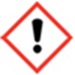 FRAGRANCE –  Flora Bluebell Woods 20% Warning: May cause an allergic skin reaction.Causes serious eye irritation. IF ON SKIN: Wash with plenty of soap andwater. IF IN EYES: Rinse cautiously with water for several minutes. Remove contact lenses, if present and easy to do. Continue rinsing.If skin irritation or rash occurs: Get medical advice/attention. Dispose of contents/container to approved disposal site, in accordance with local regulations.Contains 4-TERT-BUTYLCYCLOHEXYL ACETATE, CINNAMYL ALCOHOL, DELTA-DAMASCONE, LINALOOL May produce an allergic reactionYour business name, 12 Any Street, Anywhere, Your County, AA12BB. Your telephone number 01234568910